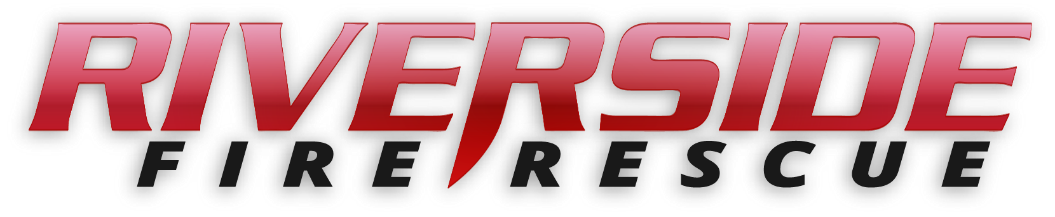 Pierce County Fire Protection District No. 14Commissioners Meeting April 10, 2023	Station74In Attendance:  Chief Kira Thirkield, Commissioner Peter Allison, Commissioner William Shearer, Commissioner Gerald Sandberg, and Secretary Shandrow.Commissioner Allison opened the meeting at 6:30 p.m. The minutes of the March 27, 2023 Regular Board Meeting were approved as read.Citizen Comments:  None Vouchers:  Voucher list was reviewed, approved and attached.A motion was made and seconded to recess into a 30-minute Executive Session under RCW 42.30.110 (F).Executive Session began at 6:48 pm Motion was made to extend the Executive session an additional 30 minutes.Executive Session ended at 7:50 pmThe Regular meeting reconvened at 7:51 pm Commissioner Allison stated there was no business to report following the executive session.Chief’s Report:  The Chief’s Report was presented, reviewed and attached.Old Business:Strategic Planning:  A SWOT survey has been distributed to all members.  These are to be returned by Sunday, April 16.  This will help indicate what they perceive as our Strengths, Weaknesses, Opportunities and Threats within our department. New Business: Lid Lift:  Tax Levy rates were discussed. Our correction collection amount of our 1.50 per $1000 has gone down to about $1.12 per $1000 due to the 1% increase allowable per year. In order to bring this amount back up to $1.50 the Commissioners agreed and approved the need to submit a lid lift request.  Chief Thirkield will contact our attorney, for the resolution, explanatory statement and other documents needed to be included on the next election ballot.  This information needs to be submitted to the County by May 12th to be on the upcoming August ballot.Good of the Order  Everyone enjoyed the Firefighters Association banquet on April 7. The following awards for 2022 were presented:Miller Gates		Officer of the YearDevin Purbeck	Officer of the YearJose Pineda		Firefighter of the YearHolly Kennison	EMT of the YearJack Anderson	Rookie of the YearDevin Purbeck	Most DedicatedMiller Gates		Most ReliableHolly Kennison	Chiefs AwardAmy Devine	Chiefs AwardDoug Thor		Chiefs AwardKeith Joseph	“20” Years of VolunteeringWith no further business to come before the Board, the meeting adjourned at 8:19 p.m. ____________________________Peter Allison, Commissioner____________________________ William Shearer, Commissioner		ATTEST:____________________________		________________________Gerald Sandberg, Commissioner		Pat Shandrow, District Secretary